Технологическая карта                                                                                                            Ракульская роспись. 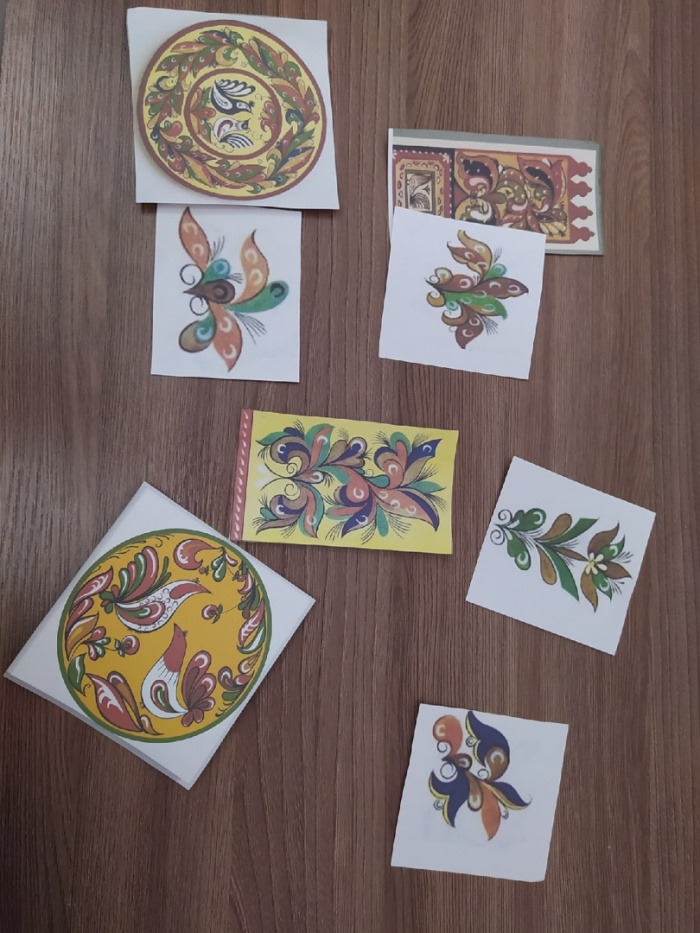 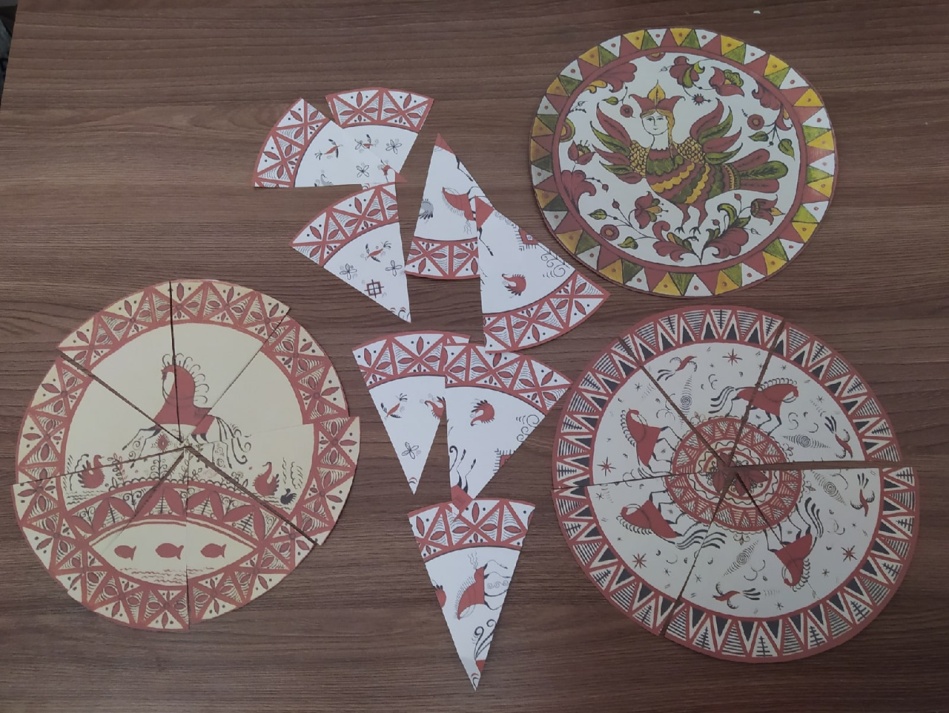 Мезенская роспись и пермогорская роспись.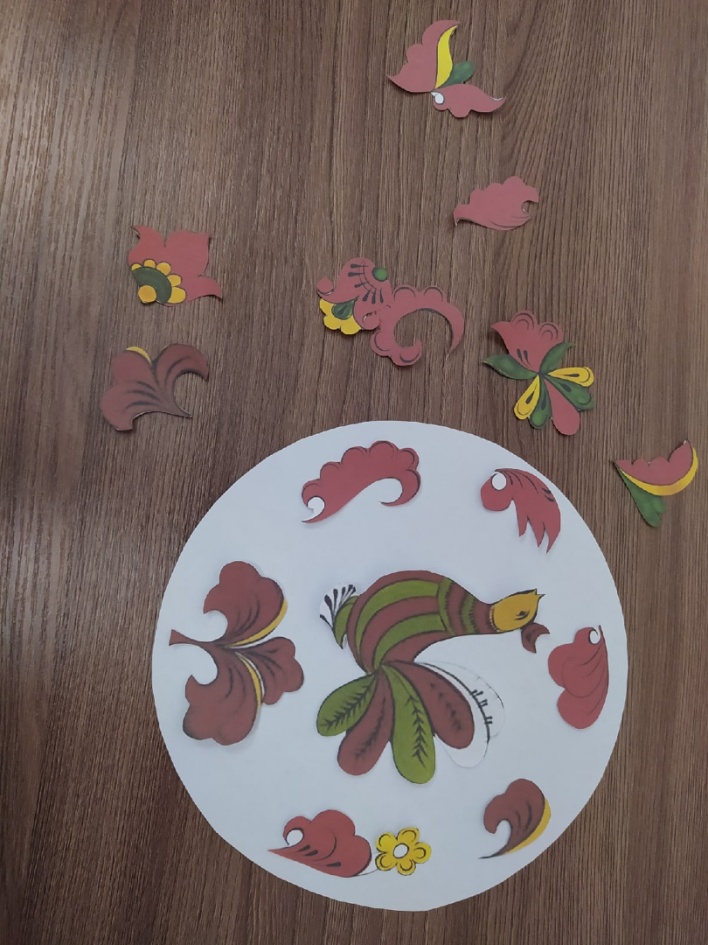                                                                                                                     Пермогорская росписьНаименование ДОУМДОУ «Детский сад комбинированного вида №2 «Парусок»ФИО педагогаЗеленцова Татьяна АнатольевнаЦелевая аудиторияДети 6-7 летФорма мероприятияНОДТема«В мастерской народных промыслов»ЦельЗакрепить знания о декоративно прикладном искусстве - росписи народных мастеров Архангельской области.Задачи- Продолжать знакомить с народным декоративно-прикладным искусством (промыслом) Архангельской области  - Пермогорская роспись;- Учить детей выделять цветовую гамму, характерные особенности орнамента ракульской, мезенской, борецкой, пермогорской росписи;- Закрепить знания элементов мезенской, ракульской и борецкой росписи.- Воспитывать интерес к искусству родного края; любовь и бережное отношение к произведениям народных мастеров.ОборудованиеПисьмо от Незнайки, карточки с элементами ракульской росписи, карточки с предметами, украшенными ракульской росписью, три разрезных картины с борецкой росписью, карточки с изображением изделий разных росписей и образцы элементов мезенской росписи, карточки с элементами пермогорской росписи. Ход мероприятия:Воспитатель приносит письмо.Дети, посмотрите, нам в группу пришло письмо. Давайте его почитаем.Воспитатель читает письмо: «Здравствуйте, дети! Пишет вам письмо Незнайка. Я приехал в гости  в Архангельскую область и  увидел много вещей , расписанных разными узорами. Мне они очень понравились и я пришел в мастерскую народных промыслов. Там столько интересных предметов, которые украшены особой росписью. Я долго любовался этими росписями и все перепутал. Помогите мне пожалуйста расставить все на свои места и украсить тарелку пермогорской росписью».Дети, давайте поможем Незнайке. Чтобы очутиться в мастерской народных промыслов скажем вместе: Глазоньки свои закроем,Ноженькою топнем, рученьками хлопнем,Вкруг себя повернёмся, дружно за руки возьмёмся.Скажем: «Ах!» - и окажемся в гостях. Ну, вот мы и оказались в мастерской народных промыслов. (Дети подходят к столу, где разложены в беспорядке карточки с элементами ракульской росписью и изделиями, украшенными этой рописью.)Воспитатель: Посмотрите, здесь у нас разложены карточки не по порядку, давайте наведем порядок и найдем пару каждой карточке.Дети выполняют задание. Воспитатель помогает детям и поощряет выполнение задание.Воспитатель: Дети, посмотрите, здесь все предметы имеют похожие элементы росписи. Скажите как называется эта роспись? Правильно, ракульская. Вот, посмотрите, у нас осталась одна карточка с интересным узором, давайте возьмем ее с собой.Дети, посмотрите, здесь картинки, разрезанные на части. Как вы думаете, что надо сделать? Правильно, собрать целую картинку. Дети разбиваются на три команды и собирают картинку, у детей остается одна карточка лишняя, воспитатель предлагает взять ее с собой. Дети, посмотрите, какая роспись здесь изображена? Правильно, мезенская роспись.Воспитатель предлагает перейти к другому столу, где расположены вперемешку изделия народных промыслов с разными росписями. Воспитатель предлагает разложить карточки, изображающих предметы  с одинаковой росписью рядом с карточкой – образцом элементов этой росписи. Дети выполняют задание, остается еще одна карточка лишняя. Воспитатель: Дети, какая роспись изображена на этих карточках? Правильно, борецкая роспись. У нас осталась одна карточка, предлагаю найти ее место.Проводится физминутка.Выйдем за ворота,   (идём по кругу, держась за руки)Поглядим далеко.   (глядим в даль, ребро ладони приставлено ко лбу)Морюшко широко –   (разводим руки в стороны)Белой рыбы много.   (ладони вместе, изображаем волну)Сети мы закинем,   (бросок от плеча)С белой рыбой вынем.  (тянем сети)Зачерпнём водицы,  (наклоняемся, зачерпываем воду)Наварим мы  ушицы.   (левой рукой изображаем кастрюлю, правой мешаем).Покушайте ушицы перед дальней дорогой,Дети подходят к мольберту, на котором находятся образцы элементов пермогорской росписи.Воспитатель: дети, посмотрите, какая интересная роспись, посмотрите  вокруг есть ли где-нибудь такая же роспись. Правильно у нас карточки с элементами этой росписи. Эта роспись называется пермогорская. Дети рассматривают элементы росписи.Воспитатель: В пермогорской росписи рисунок наводится контуром, а затем по нему накладываются цвета. Основным цветом является красный, сопутствует ему зеленый и желтый. Мастера иногда использовали и синий кобальт, чуть «золота». Красный преобладал, отчего роспись кажется особенно праздничной и нарядной.Роспись превращала деревянные предметы в подлинные произведения искусства. Используя всего несколько элементов: бордюры-ленточки, округлые листочки и ягодки, трилистники, тюльпановидные цветы, петушков, птицу Сирии, а также сценки из повседневной жизни, небогатую палитру - красный, желтый, зеленый цвет и черный контур, гусиное или сорочье перо, пермогорские мастера расписывали предметы быта, которые служили им долгую службу. Дети, посмотрите, а вот и тарелочки, но они без росписи.Дети, давайте поможем Буратино и украсим поднос пермогорской росписью.Дети выполняют задание сидя за столами.Воспитатель: Вот и выполнена просьба Буратино, в мастерской все росписи на своих местах, поднос украшен, а нам пора возвращаться в детский сад.Встанем снова мы в кружок, за руки возьмёмся.Глазоньки свои закроем.Ноженькою топнем, рученьками хлопнем.Вокруг себя обернёмся, снова за руки возьмёмся.Скажем : «Ой!» - и вернёмся мы домой.Воспитатель: Дети, вам понравилось в мастерской народных промыслов? Какие основные цвета в пермогорской росписи? Какие росписи мы сегодня видели в мастерской? Что больше всего вам понравилось?